Jessica McCleary3414 House StreetVictoria, 4646619 November 2019Peter SwarovskiHousing Rights CenterJubilee OfficesVC, 49585Dear Mr. Swarovski,Thank you for taking the time yesterday to interview me. I enjoyed the chance to speak with you and other members of the team to hear more about the internship at the Housing Rights Center. Please express my gratitude to Mr. Anniston, Ms. Perry, and Mr. Trump for taking the time to talk with me about their attempts to combat predatory lending.My internship at the Harvard Legal Aid Bureau for new immigrants solidified my dedication to assisting others who face social and cultural obstacles. I'm very enthusiastic about the prospect of joining HRC in the fall.Kindly confirm if there is something else I can do for you. I eagerly await your answer.Sincerely,Jessica McCleary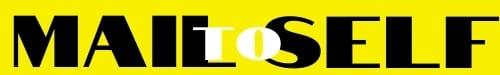 